
Official Publication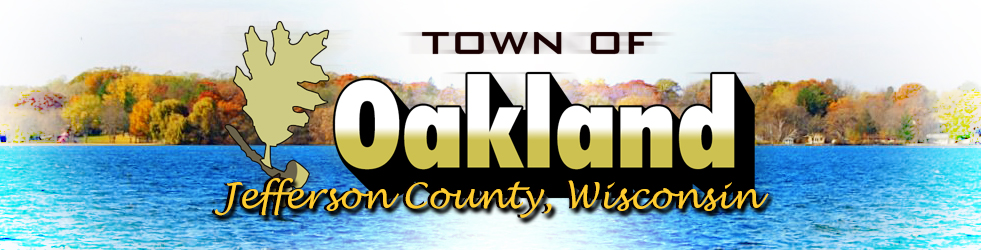 Town of OaklandN4450 County Road A
Tuesday May 17, 20227:00 pmCall Town Board meeting to orderVerification of noticePublic Comment Approval of Minutes from April 19, 2022, and April 26, 2022, Town Board MeetingsInterim Police Chief’s ReportPublic Works Supervisor’s reportClerk/Treasurer’s reportDiscussion and possible action on a request to approve picnic license to Cambridge Foundation for 75-year celebration on July 9, 2022Discussion and possible action on a request to approve picnic license to Cambridge Area Lions Club for Ripley Ride on July 30,2022Discussion and possible action to approve petition for County Highway AidDiscussion and possible action on a request from the Lake Ripley Management District to create an ordinance prohibiting permanent tree stands and ground blinds in Lake Ripley District PreserveDiscussion and possible action on response to request for an Environmental Impact Statement for the Oakland Hills subdivision.Discussion and possible action on a complaint of property located at W9460 US Highway 12, Cambridge, WIDiscussion and possible action on audio improvements for Town Hall.Discussion and possible action: request to rezone from A-1 to A-3 to create a 3.0-acre lot at W9663 Hoopen Road, PIN 022-0613-3122-001Discussion and possible action: request for a variance to allow attaching an existing detached garage to the home located at N4126 Sleepy Hollow Road at a reduced road and rear setback, and to exceed the alterations in excess of fifty percent of the structural members of the existing structure on PIN 022-0613-0743-037Set date for special meeting on strategic planning for the Town.CorrespondencePlan committee minutes April 12 and May 3Approval of DisbursementsAnnouncements – Board of Review on May 18 from 5:00 to 7:00 pmNext meeting dates:  June 21 to begin at 7:00 pmAdjournmentPosted May 10, 2022, at Hering’s Lake Ripley Inn, the Oakland Town Hall, the Cambridge Post Office & on the town’s website (www.oaklandtown.com).  Also emailed to the Jefferson Daily Union for publication.It is possible that members of and a possible quorum of members of other governmental bodies of the municipality may attend the above stated meeting to gather information; no action will be taken by any governmental body at the above stated meeting other than the governmental body specifically referred to above in this notice.Upon reasonable notice, efforts will be made to accommodate the needs of disabled individuals through appropriate aids and services. For additional information or to request this service, contact the Clerk’s office, N4450 County Rd A, Cambridge, WI 53523 (608) 423-9635Susan DascenzoClerk/Treasurer